Evoquer des souvenirs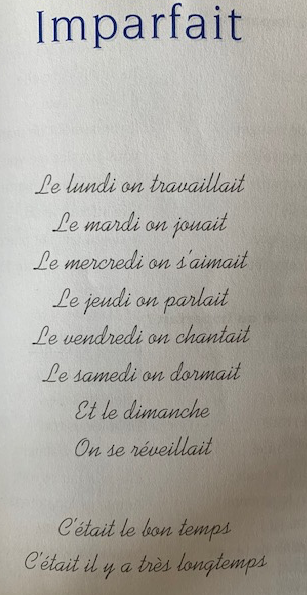 Nuage de mots –  “Souvenirs”Un nuage de mots commence par des associations linguistiques (grammaire et vocabulaire) liées au mot principal. Pour le faire, cherchez sur Internet, dans des dictionnaires en ligne, les mots qui viennent à votre esprit et reliez-les à l’image ci-dessousUn peu de grammaireVoici quelques expressions de temps qu’on peut utiliser pour parler des souvenirs :À cette époque-là, j’avais les cheveux longs   Avant, quand j’étais enfant/jeune, ……./ quand j’étais petit(e), ……Autrefois, mes parents habitaient à la campagne.Au temps de mon enfance, quand j’avais 6 ans, ……..Voici quelques verbes (et expressions) qui se rapportent au sujet « souvenirs »Ex. Je me souviens de toutes mes fêtes d’anniversaire. Je garde toutes les photos. Ex. Je me souviens de l’odeur des pains.Ex. Je me rappelle le jour du mariage de ma sœur. ExpressionsCOURTILLON, J. ; RAILLARD, S. Archipel. Méthode de Français, Didier, Paris, p.1983, p.5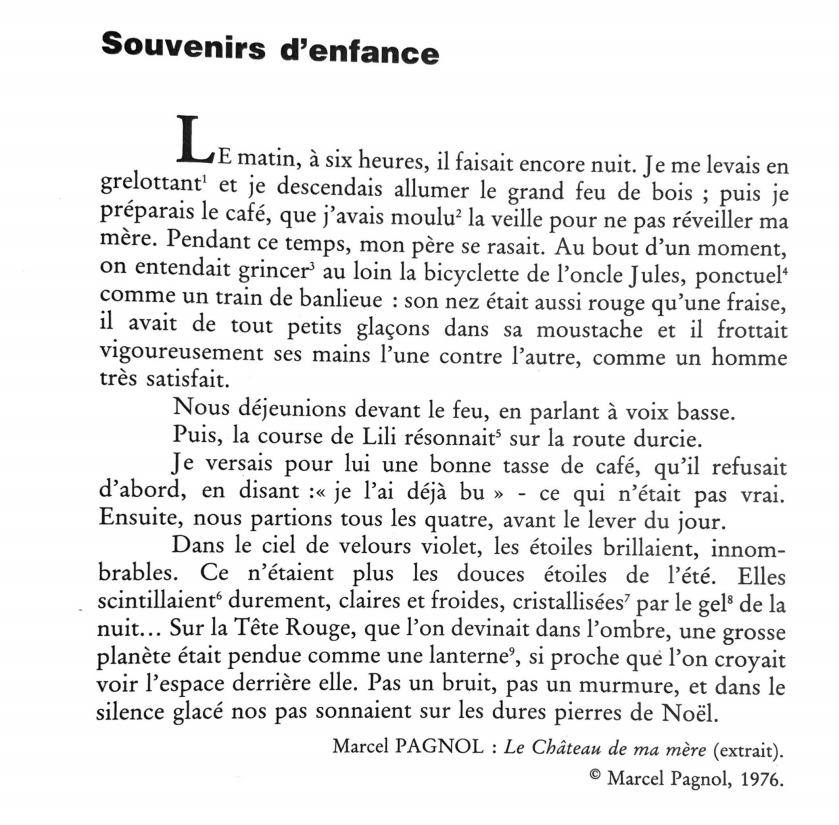 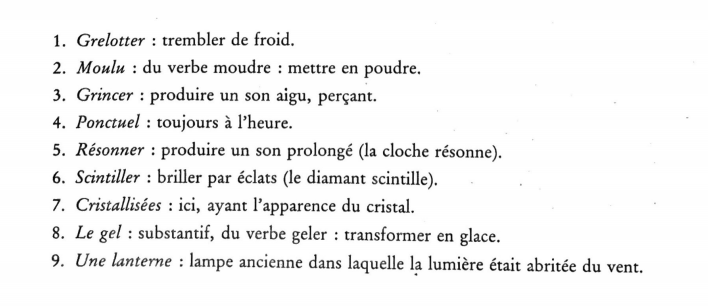 Avant et maintenantObservez les images.Listez des aspects qui montrent comment les villes étaient autrefois et d’autres pour parler d’aujourd’hui.Ensuite faites des phrases en utilisant les expressions de temps : Avant et maintenant 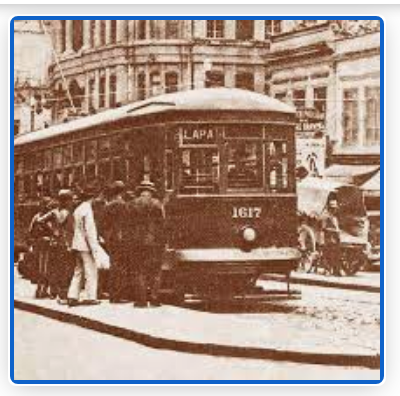 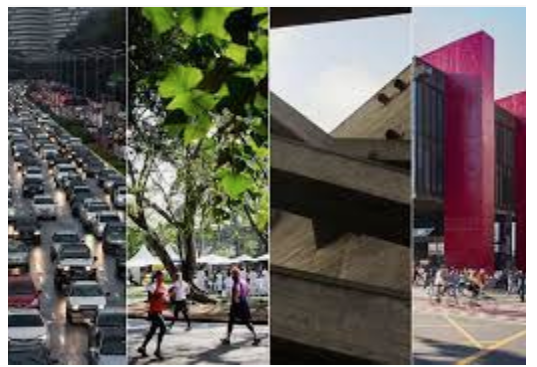                  São Paulo 1940                                                São Paulo 2022.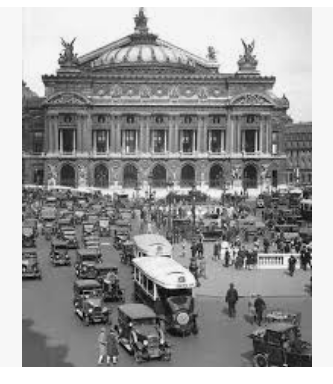 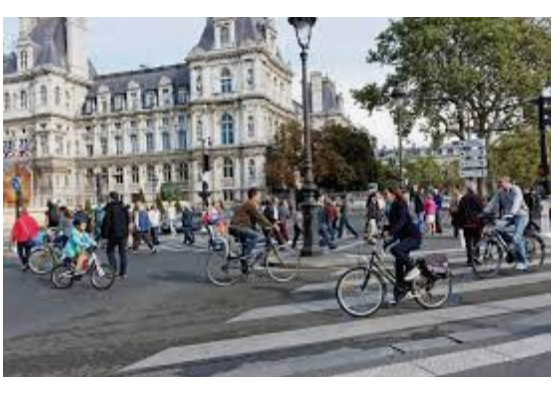           L’Opéra à Paris en 1940                                  Paris, 2022. Evoquer des souvenirs (Exercices du livre Alter Ego 1, page 149)Complétez les phrases avec les verbes suivants à la forme qui convient: aimer, compter, habiter, donner, partir, raconter, aller, crier, vouloir, être, jouer, trouver, avoir, s’appeler, faire.Quand j’____________ petit, je ____________dans une école près d’un grand parc. À la sortie de l’école, avec ma maman et mes amis, on ___________ dans le parc. Je ______________ beaucoup les balançoires et le lac avec les canards.Je  me souviens que quand je __________ en vacances, je ____________toujours le voyage trop long; alors mes parents____________ des histoires pour me faire patienter. Avec mon frère, nous ______________ les voitures sur l’autoroute.Quand j’____________douze ans, nous ________________ dans une grande maison avec mes parents et mes grands-parents. On _______________ un chien qui ___________________ Léo. Je me souviens du voisin qui me ______________ toujours des bonbons.Quand je ______________à l’école primaire, je ne ____________ pas y aller. Je ____________ toujours beaucoup de fautes dans les dictées. Les maîtres ______________ trop sévères, ils _______________ beaucoup et me __________ des punitions.Et vous? Que se passait-il à l’ecole quand vous étiez enfant?  Faites comme dans l’exemple ci-dessusParler des habitudes quotidiennes (la répétition dans le passé)Ex. Chaque matin, il allait prendre son petit déjeuner dans la même boulangerie. Faites des phrases comme dans l’exemple ci-dessus:1-2-3-4-5-Ecrivez un texte pour parler de vos habitudes au passé. Souvenez-vous de votre routine, de votre journée quotidienneParler des habitudes d’autrefois à partir des sujets de la vie en  sociétéInfinitifPrésent de l’indicatif Imparfaitse souvenir de quelque choseNousse rappeler quelque choseNousgarder à l’espritEx. Je garde à l’esprit les moments où j’étais à l’écolegarder en mémoireEx. Je garde en mémoire ma première fête d’anniversaire à l’écolefaire penser àEx. Quand je dis l’an 2000, cela me fait penser à (à la, à l’, aux) revivreEx. Parler de mes souvenirs signifie revivre de bons moments en famillereconstituerEx. Reconstituer mes souvenirs quand j’avais 15 ans, c’est un peu pénible par ce que j’étais un(e) adolescent(e) terrible !Sur le mariage Autrefois, Sur la communication entre les gensAutrefois, Sur la pratique des sportsAutrefoisSur la violence dans les métropoles